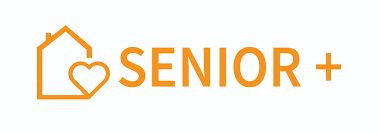 Nr formularza .........DEKLARACJA UCZESTNICTWA W „Klubu Senior+” w MaszewieDane osobowe …………………………………………………………                                                                   (data i czytelny podpis)2. Deklaruję chęć uczestnictwa w zajęciach w „Klubie Senior+” w Maszewie w następujące dni: (wybrane dni zaznaczyć w wolnej kratce krzyżykiem)3. Interesują mnie zajęcia w „Klubie Senior+” w Maszewie:  (wybrane usługi zaznaczyć w wolnej kratce krzyżykiem)    ………………….…………………………………..                                                                                               (podpis osoby składającej deklarację)Ja, niżej podpisana/y (imię i nazwisko) ………………………………………………………… deklaruję uczestnictwo w „Klubie Senior+” w Maszewie działającego w strukturze Ośrodka Pomocy Społecznej w Maszewie.   Deklaruję chęć udziału w spotkaniach organizowanych w ramach Klubu oraz aktywnego udziału 
w działaniach i inicjatywach podejmowanych przez „Klubu Senior+” w Maszewie.Oświadczam, że spełniam kryteria kwalifikujące mnie do udziału w „Klubu Senior+” w Maszewie, t.j. - ukończyłam/em 60 lat i jestem nieaktywna/y zawodowo*, - jestem mieszkanką/mieszkańcem gminy Maszewo.*właściwe zakreślić Maszewo, dnia ……………………… …………………………………...(czytelny podpis osoby składającej deklarację) Imię i nazwisko Adres zamieszkania Telefon kontaktowy/ e-mailPONIEDZIAŁEKWTOREKŚRODACZWARTEKPIĄTEKGIMNASTYKA REKREACYJNA, NORDIC WALKINGEDUKACJA PROZDROWOTNA I PROMOCJA ZDROWIAMUZYKOTERAPIARĘKODZIEŁO, NP.: SZYCIE, DECOUPAGE, SZYDEŁKOWANIE, CERAMIKA, UKŁADANIE KWIATÓWZAJĘICA KULINARNEINNE (proszę wpisać propozycję zajęć)Zgodnie z art. 13 Rozporządzenia Parlamentu Europejskiego i Rady (UE) 2016/679 z dnia 27 kwietnia 2016 r. w sprawie ochrony osób fizycznych w związku z przetwarzaniem danych osobowych i w sprawie swobodnego przepływu takich danych oraz uchylenia dyrektywy 95/46/WE (ogólne rozporządzenie o ochronie danych)  (Dz. U. UE. L. 119.1  z 04.05.2016) informuję, iż:Administratorem danych osobowych jest  Ośrodek Pomocy Społecznej w Maszewie z siedzibą w Maszewie (72-130) przy pl. Wolności 2. Z administratorem można skontaktować się mailowo: sekretariat@ops.maszewo.pl lub pisemnie na adres siedziby administratora. Administrator wyznaczył inspektora ochrony danych, z którym można skontaktować się mailowo: iod@maszewo.plDane przetwarzane są dla celów związanych z uczestnictwem w działaniach realizowanych w „Klubie Senior+” w Maszewie na podstawie zgody na przetwarzanie danych osobowych (artykuł 6.1a RODO). Dane osobowe mogą być udostępniane innym odbiorcom lub kategoriom odbiorców danych osobowych, którymi mogą być podmioty upoważnione na podstawie odpowiednich przepisów prawa.Szczegółowe informacje związane z przetwarzaniem danych osobowych zamieszczone zostały w klauzuli informacyjnej wywieszonej na tablicy ogłoszeń oraz w BIP https://ops-maszewo.bip.gov.pl/rodo/rodo.html.